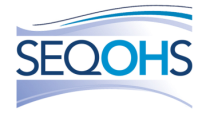 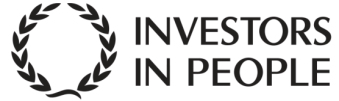 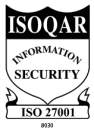 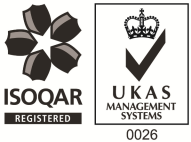 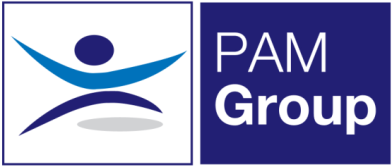 Neurodiversity & Specialist Workplace Assessment LeadPAM Group is a highly experienced Occupational Health and Wellbeing specialist, providing services to more than one million employees across the UK in both the public and private sector. We have over 16 years’ experience, working with clients to reduce absence and promote health and wellbeing in the workplaceAn exciting opportunity has arisen for the position of an enthusiastic Specialist Occupational Psychologist to join PAM Group providing leadership to our Specialist Workplace Assessments Team within our Occupational Health services. We deliver to a wide variety of UK based clients with a multiplicity of physical, mental health, psychological and neurodiverse needs, such as related autistic spectrum conditions (ASC) and client’s employees who have special needs resulting from behavioural, emotional and social difficulties (BESD). We provide a service to clients who have functional needs related to their disability. We are looking for someone who will take forward the development of our service, focussing on quality of service delivery by the team, recruitment of new clients and supportive of empowering maximisation of clients’ independence skills. You will be working with a very diverse age range and level of learning disability, physical disability and/or hearing and/or visual impairment within the client's varied working environments.This role will require an efficient and decisive psychologist capable of growing this new division of PAM, therefore a track record of business development and client facing is an essential part of this role.  The successful applicant will be responsible for a team of assessors including neurodiverse workplace needs assessors, visual impairment workplace needs assessors, hearing impairment workplace needs assessors, awareness coaches, one-to-one coaches, IT/software trainers & cognitive assessors, plus client service provision. Main Responsibilities;Managing a varied team of workplace assessorsBuilding, growing and developing this service through business developmentIdentifying the different workplace need requirements to be implemented in line with individual referral details and client specific job role demandsDelivering an effective and efficient workplace needs assessment service, coaching services and vocational rehabilitation servicesTreating each client as an individual and specify adjustments, modifications and advise of support plans to assist individuals with a wide variety of difficultiesDelivery of Occupational Psychology and services for new referrals and be responsible for your own case loadReferring clients to other specialise assessments or PAM services when neededBe a core member of a large multidisciplinary team and work closely with all PAM colleagues and clients.Completing assessment notes to demonstrate justification of advice/recommendations for adjustments as per recent research, products and best suited individual requirementsYou’ll have;A degree or diploma in Psychology Registered with HCPC Experience in neurodiversity and PAN DisabilityExperience in conducting workplace assessments for specific conditions and/or difficulties in adults in employmentKnowledge and understanding of a range of learning difficulties and/or physical and psychological disabilitiesKnowledge of the existing adjustments available on the market for appropriate utilisation in the workplace Experience in Business Development and have an understanding of Key Performance Indicators and Service Level AgreementsExcellent report writing and IT skillsPAM Group offer an excellent benefits package to all staff. This includes;Pension Scheme - We pay your auto-enrolment pension at 8% totalHealth Scheme – Opticians, Dental, Physio & more!24/7 Doctor helpline – book a Telephone or Video Appointment with a GPEmployee Assistance Program – 24/7 telephone counselling helpline Life Insurance Scheme – 4 x your annual salary33 Days Leave Including Bank HolidaysRegistration fees paidSupport with CPD Car & Mileage Allowance